Longwood Primary School – Science Policy Aims  At Longwood School: there are investigative and enquiry based lessons displays of Science work and Science vocabulary Practical and written lessonsThe main aims of Science are to: ask and answer scientific questions plan and carry out scientific investigations using equipment, including ICT, correctly and safely Know, understand and respect the life processes of living things Know, understand and respect the physical processes of materials, electricity, light, sound and natural forces Evaluate evidence and present conclusions clearly and accurately Scientific enquiry and investigation skills are promoted and developed through the teaching of Science through Cross-Curricular links. Subject Organisation In the Foundation stage, Science falls under the heading of Knowledge and Understanding of the World and is taught in equal proportions to the other subjects.  In Key Stages 1 and 2, Science is taught each week and is linked directly to the National Curriculum objectives. 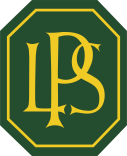 The subject coordinator is responsible for:Monitoring the standards of pupil’s work across the schoolSupporting colleagues in the teaching of scienceEnsure good planning and assessment activities support and enhance the delivery of ScienceBeing informed about current developments in the subject and cascading these across the schoolEnsuring resources are availableProviding a strategic lead and direction for the subject in the schoolEnsure the statutory requirements within the National Curriculum are metFoster cross-curricular links Teachers will seek to take advantage of opportunities to make cross curricular links. They will plan for pupils to practise and apply the skills, knowledge and understanding acquired through Science lessons to other areas of the curriculum. The opportunities to use ICT effectively to support teaching and learning in Science will be planned for and used as appropriate. Assessment and Target Setting Key Stage 1 and Key Stage 2 pupil attainment and progress will be assessed termly with Headstart Science assessments, making summative judgements in Science lessons and through constructive marking of work to move learning forward.  Data gathered from assessments are analysed to identify common misconceptions, strengths and areas for improvement. Assessment data is also used to identify pupils requiring further support or challenge.Differentiation We aim to provide for all pupils so that they achieve as highly as they can in Science according to their individual abilities. Suitable learning opportunities are provided by matching the challenge of the task to the ability of the child. This is taught through the setting of open ended tasks and the use of scaffolding when appropriate. We will identify which groups or individual pupils are underachieving and take steps to improve their attainment through intervention or adult support. Pupils with a deeper understanding of Science will be identified and suitable learning challenges provided. All pupils are provided with equal access to the Science curriculum. We aim to provide suitable learning opportunities regardless of gender, ethnicity or home background. Monitoring and Review The subject leader is responsible for improving the standards of teaching and learning in Science through monitoring and evaluating: Pupil progress Provision including intervention groups Quality of the learning environment Deployment of support staff Taking the lead in policy development Auditing and supporting colleagues in CPD Purchasing and organising resources Awareness of current developments/up to date knowledgeParentsParents are actively encouraged to participate in Science through organisation of Science Weeks/ Science Days, which occur during the year. Parent Inspire workshops occasionally focus on increasing parental engagement with Science. They are encourages to participate with the Family Fun themed homework to share in their journey of their children.Conclusion This policy is in line with other school policies and should be read alongside other relevant policies. Member of staff responsible: K GilesDate policy written: June 2023Date of approval by full Governing Body: Date of Review: 